Centrum špeciálno-pedagogického poradenstva, Jána Vojtaššáka 13,  Žilina, ako súčasť Špeciálnej základnej školy s materskou školou, Jána Vojtaššáka 13,  Žilina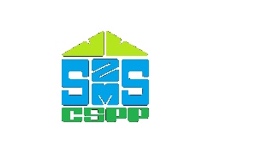 ----------------------------------------------------------------------------------------------------------Špecifikácie v komunikačných zručnostiach u dieťaťa s mentálnym postihnutímMentálne postihnutie (MP) je vývinové postihnutie rozumových schopností vznikajúce v prenatálnom, perinatálnom alebo včasne postnatálnom období, ktoré vedie k výraznému obmedzeniu v adaptívnom fungovaní postihnutého dieťaťa alebo dospelého v jeho sociálnom prostredí. Postihnutie kognitívnych schopností u osôb s MP býva nerovnomerné, u väčšiny zachytávame výrazné oneskorenie vývoja reči a verbálnej inteligencie oproti ostatným schopnostiam. Mentálne postihnutie výrazne ovplyvňuje aj socializačný proces dieťaťa, najmä v ranom veku dieťa s ťažkosťami vyvolá reakcie rodičov (badať oneskorený úsmev i vokalizáciu) a preto pre nadviazanie kontaktu je nutné väčšie úsilie rodičov. V rámci pomoci rodičom s mentálne postihnutým dieťaťom je nevyhnutná kvalitná diagnostika a určenie programu včasnej intervencie. Vytvorením individuálneho stimulačného plánu dieťaťa sa ovplyvní interakčný štýl výchovy rodiča k dieťaťu s prihliadnutím na jeho konkrétny vývojový profil, jeho potreby a priority danej rodiny (Říčan, Krejčířová, 2006). Dieťa s mentálnym postihnutím (MP) sa v oblasti komunikácie vyznačuje nasledovnými prejavmi:Aktívna slovná zásoba je u dieťaťa s MP minimálna, chudobná, infantilná, plná agramatizmov, zdrobnenín. Odpovedajú jedným slovom.Verbálna pamäť je slabá – často dieťa nie je schopné správne a plynulo zopakovať vetu, slovo.Radi používajú gestá miesto slov – čo je toto? Ukáže, namiesto vyslovenia slova.Vnímanie je povrchné, zameriavajú sa na nepodstatné veci. Detaily a súvislosti žiaci nevidia, nevnímajú a nevedia zapojiť do celku – ilustráciu/obrázok čítajú len ako samostatné slovo, vymenujú pár vecí na obrázku ale nepoužívajú slovesá na vyjadrenie deja.Majú nesprávne osvojený pojmotvorný aparát, čo znamená, že mnohé veci okolo seba vôbec nevedia pomenovať, alebo ich pomenúvajú nesprávne.Pracujú a myslia mechanicky.Pozornosť, sústredenosť je minimálna, krátkodobá a prerušovaná, často odbiehajú od cieľa, témy, ktorú mnohokrát nevedia udržať, rozvíjať a ukončiť.Typická zacyklenosť v nesprávnych odpovediach, činnostiach – často nám nerozumejú, nevnímajú nás dostatočne, ak im vravíme správnu odpoved’ (Vladová, 2019).Ako správne rozvíjať komunikačné zručnosti u dieťaťa s mentálnym postihnutím?Proces rozvíjania rečových schopností dieťaťa si vyžaduje, aby dieťa nebolo rozptyľované rôznymi podnetmi, preto sa snažíme intervenciu realizovať v štruktúrovanej, málo podnetnej miestnosti (prispôsobenej schopnosti dieťaťa sústrediť sa). Znamená to, že sa na pracovnom stole je potrebný len materiál, s ktorým dieťa bude pracovať a eliminujeme rušivé vplyvy v miestnosti (podľa možnosti). Je známe, že človek vníma 80 % informácií zrakom, preto je dôležité aby dieťa mohlo zamerať svoju pozornosť na nami určený podnet (obrázok, nákres). Cielenými otázkami, pomenovaním jednotlivých častí obrázka, používaním ukazovania na dané časti a pod. facilitujeme rečový prejav. Pri komunikácii s dieťaťom volíme vždy formu primeranú jeho schopnosti porozumenia (najmä pri deťoch s diagnózou autizmus), používame jednoduché slovné pokyny („podaj, vlož..“). Pokiaľ dieťaťa má s týmto ťažkosti, je potrebné jednotlivé žiadosti kladené na dieťa vizualizovať prostredníctvom reálnych predmetov (tanier – jesť, topánky – prechádzka ..), príp. fotografií skutočných predmetov, neskôr možno používať piktogramy resp. piktogram s textom. Na podobnom princípe funguje aj alternatívna forma komunikácie – program VOKS.Netreba zabúdať na fakt, z pozície rodiča alebo pedagóga, že komunikačné zručnosti rozvíjame aj v bežných situáciách počas dňa, v ktorých sa dieťa nachádza. Napríklad pri uspokojovaní potrieb dieťaťa, obmedzíme postupne spontánny prístup k niektorej z nich (obľúbená sladkosť, nápoj). Ako prvé, sa snažíme nadviazať očný kontakt s dieťaťom a následne uspokojíme jeho potrebu. Neskôr nacvičujeme používanie ukazovania na danú potrebu (symbol, reálny objekt) a uspokojíme ju, len v prípade simultánneho nadviazania očného kontaktu a ukazovania na daný predmet samotným dieťaťom. Takúto komunikáciu preverbálnymi formami rozširujeme aj na iné potreby dieťaťa, a pokiaľ to dieťa zvláda učíme ho postupne aj vyjadrovať preferencie, výber z dvoch a viac možností.Súbežne s intervenciou zameranou na stimuláciu rečových schopností využívame aj rôzne prompty (pomoc, ktorú poskytneme na začiatku činnosti, alebo počas celej činnosti):fyzický prompt - ukazovanie, prompt umiestnením predmetuverbálny prompt – výber správnych slov, tých ktoré dieťa ovláda receptívnePostupne zmierňujeme prompt, do chvíle kým dieťa nie je schopné samostatne pracovať na žiadanej úlohe/činnosti vedúcej k rozvoju komunikačných schopností.Odporúčania pre pedagógov:Pri práci s dieťaťom hovorené slovo, dej spájame s obrázkom. Používame na to kartičky s obrázkami, magnetky, hračky, skutočné predmety a vyberáme si rozprávkové knihy s obrázkami/ilustráciami! Je žiadané používať knihy, kde je prevaha ilustrácií nad textom. Pri práci s textom dopĺňame/čítame ilustrácie vlastnými vetami. Popisujeme ilustráciu – učíme dieťa takto čítať obrázok, tvoriť viac viet na jeden obrázok a všímať si to podstatné. Čítame najskôr leporelá a knihy s tvrdými stranami. V prípravnom ročníku (aj na konci predškolského veku) čítame „len obrázky“, učíme deti čítať odhora smerom dolu a zľava doprava. Pre zrozumiteľnosť a plynulosť textu nečítame v knihách všetko. Učíme dieťa zapájať sa do skupinovej činnosti, počúvania príbehu, potichu počúvať ostatných. Sústrediť sa na jeden zvuk spomedzi iných – hlas.Naučiť dieťa spolupracovať/kooperovať a primerane komunikovať so spolužiakmi, učiteľmi a dospelými.Rozvíjať komunikačné zručnosti aj prostredníctvom rôznych zmyslových stimulov (taktilné predmety, zrakové..), pomenúvaním čo je to, čo to robí, a pod.Knihy nechávame dostupné deťom aj mimo priameho čítania. Je dôležité aby boli knihy deťom v školskom prostredí voľne dostupné (niekde v knižnici, na polici v triede), len takto si k nim môžu vytvoriť pozitívny emocionálny vzťah a naučia sa voľné chvíle tráviť s knihou v ruke (Vladová, 2019).Odporúčania pre rodičov:Rodičia si musia v prvom rade osvojiť danú vetu: „Reč sa dieťa neučí, reč sa rozvíja.“ Ako rodičia nevyučujeme svoje dieťa správnej komunikácii ako nejaký školský predmet. My svojmu dieťaťu k tomuto rozvoju napomáhame. Dôležité je nenútiť dieťa do rozprávania a zvlášť, nenútiť dieťa opakovať slová po rodičoch. Je dobré vytvárať v domácom prostredí pokojnú, „uvoľnenú“ atmosféru, v ktorej sa dieťa môže spontánne prejaviť. Počas komunikácie s dieťaťom komentujeme nahlas všetko, čo robíme práve s dieťaťom alebo okolo neho (upratovanie, obliekanie, varenie), pomenúvame veci, ľudí okolo ale stále rovnakým slovom.Rodičia majú vytvárať situácie podnecujúce slovné prejavy dieťaťa – nečakáme na aktivitu dieťaťa, ale samy sa pýtame a tak, aby dieťa na svojej úrovni mohlo odpovedať.Uplatňujeme metódu „lákavých“ situácií – knihy, leporelá, figúrky zvierat, bábky a pod. Všetky hry s dieťaťom komentujeme jednoducho ale výrazne.Dôležité je reč dieťaťa zachytiť a rozvinúť – pokiaľ dieťa svojou rečou čokoľvek povie, opakujeme to po ňom správne (aby malo spätnú väzbu) a pridáme k tomu jedno, dve slová naviac.Napokon uplatňujeme nácvik komunikačných zručností podľa zásad behaviorálnej terapie – s dôsledným odmeňovaním každého žiaduceho prejavu a prehliadaním nežiadúceho. Táto forma terapie je účinná zvlášť u detí s mentálnym postihnutím, kde pomerne dobre rozvíja slovnú zásobu (Říčan, Krejčířová, 2006).Autor: Mgr. Lucia GarbierováPoužitá literatúra:ŘÍČAN P. – KREJČÍŘOVÁ, D. A KOL. :Dětská klinická psychologie. Praha: Grada Publishing, 2006VLADOVÁ, K. - JAROŠOVÁ, M. - MIŠTINOVÁ, D. - ŠIKULOVÁ, V. - BOČKOVÁ, I. : Metodická príručka. Prípravný ročník pre žiakov s mentálnym postihnutím. Bratislava: Štátny pedagogický ústav, 2019